Participation in SMARTER Refer to the example of Heinz Müller-Schärer below. 1 indicate also if fixed or limited until when2 	including policy development at the European or at the national level, communication with stakeholders or the general public, etc.3 	MC, WG leader, WG member etc.; for specific topics see next page4 	please add pdfs of your publication5 	give names and institutions or research programs, and keywords for collaborationsParticipation in SMARTERDate: 2013-01-011 	indicate also if fixed or limited until when2 	including policy development at the European or at the national level, communication with stakeholders or the general public, etc.3 	MC, WG leader, WG member etc.; for specific topics see next page4 	please add pdfs of your publication5 	give names and institutions or research programs, and keywords for collaborationsCurriculum Vitae of Heinz Müller-Schärer (January 2013)PROFESSIONAL PREPARATION1991 	Habilitation in Herbivore Biology, University of Basel (Hugh Rowell & Steve Stearns)1984 	PhD in Biology, University of Bern and CABI Europe-Switzerland at Delémont, CH1980 	MSc in Biology, University of Bern, CHRESEARCH INTERESTSMy main research interests are ecological and evolutionary aspects of plant-antagonist interactions, especially in the context of plant invasion and biological control.APPOINTMENTS1995-present 	Professor in Ecology & Evolution, Dep. of Biology, University of Fribourg, Switzerland2008-2009	Visiting Professor at Institute of Chinese Academy of Sciences and University of Wuhan, China (Jianqing Ding) and University of Marburg, Germany (D. Matthies)2002-2003 	Visiting Professor at University of Marburg, Germany (D. Matthies), Oregon State University, USA (P. McEvoy), and University of Montana (R. Callaway)1990-1995 	Plant ecologist/group leader at the Swiss Federal Research Station, Wädenswil, CH1986-1990 	Assistant professor, Zoological Institute, University of Basel, CH1985-1986 	Research associate (Swiss NSF PostDoc), University of California, Riverside, USA1979-1984 	Project Scientist, CABI Europe-Switzerland at Delémont, CH1977-1978 	Technical assistant in agricultural (Paraguay) and forestry projects (Perú) of the "Swiss Co-operation for Technical and Humanitarian Aid" (now SDA).PUBLICATIONS,125 publications in internationally refereed journals with 2609 citations (up to December 2012) cf. http://www.unifr.ch/biol/ecology/muellerschaerer/group/mueller/webpage/; H-index: 28 (21 since 2008)CONFERENCES Invited keynote lectures at international conferences / seminars (since 2007):Batumi and Tbilisi (Georgia), Taschkent (UZ)), Osijek (HR), Prague (CZ), Wuhan (China), Shanghai (China), Marburg (D), Taho City, CA (USA), Rennes (F), Tbilisi (Georgia), Pisa (I), Mashhad (Iran), Naples (I), Prague, (CZ), Kaposvar (H), Delémont (CH), Shiraz (Iran), Hawai’I (USA), Ascona, Monte Verita (CH), Amsterdam (NL), Lyon (F), Hangzhou, China, Tbilisi (Georgia), Pontevedra (SP).SYNERGISTIC ACTIVITIES (only selected ones since 2002)University of Fribourg2011-present	President of the Department of Biology2010-present	Member of the local research commission of the Swiss National Science Foundation2002-2007 	President and coordinator of Studies in Environmental Sciences (Universities FR & BE) NationalMember of the Steering committee of the Forum Biodiversity, Swiss Academy of Science (2001-2011)Member of the “Advisory Board of the Federal Office for the Environment “ (2001-present)Elected annual president 2003 of the Swiss Academy of ScienceMember of the commission on Scientific Integrity of the Swiss Academies of Sciences (2006-2012)Member of the Advisory Board CCES (Comp. Centre Env. & Sustainab.) ETH-Z (2010-present).Vice-Director of the SNSF National Centre of Competence in Research (NCCR) ‘Plant survival in natural and agricultural ecosystems’ (2001-2013)InternationalExternal expert of PhD theses (Montpellier F, Lancaster UK, Salamanca E, and Bern, Zürich, ETH-Z, Neuchâtel, U Zürich, Dijon F); of habilitation (HDR) (Angers, F); of full professorship (SUNY, NY, USA; ETHZ)Invited expert for Swiss Ministry of Environment, and for EU agencies (Technical Committee of COST)Review panel USDA for all overseas stations in Biological Control, USA (2005)Member of the Steering committee of the Global Invasions Research Coordination Network (financed by the US National Science Foundation, http://www.invasionsrcn.org/portal) (2006-2013)Review panel of the German National Science Foundation (DFG) for a large-scale multi-year research program “Biodiversity Exploratories” (2005-present).Chairman und national delegate of the EU- COST-FA1203 "Sustainable Management of Ambrosia artemisiifolia in Europe (SMARTER), with over 30 countries participating (2012-present)COLLABORATORS & OTHER AFFILITATIONSSupervision of students and research associates34 MSc and 17 PhD students so far; 15 Post-Doc fellows stayed in my research group at the University of Fribourg, most of them financed through my grants (1995-2011)National and International collaborative projects (recent and presently running)SCOPES (through the Swiss NSF), with Georgia on Plant Invasions (David Kikodze) (2002-2009)North-South Institute, ETH-Zürich, with Kenia on “Prosopis invasions” (Walter O. Ogutu) (2005-2008).SNSF-NCCR project on “Evolution and spread of invasive plants” (http://www2.unine.ch/nccr ) with Jorge Vivanco (Colorado State Univ.) on gene expression studies of 2x and 4x taxawith Ray Callaway/John Maron on the population dynamics of Centaurea stoebe  in Europe and the US in the presence and absence of antagonists,with Siegbert Melzer (U Leuven, Belgium) on functional genomics and the evolution of perennialitywith Nuria Garcia-Jacas and Alfonso Susanna (Bot. Inst. Barcelona) on phylogenetic relationshipsFUNDING (since 2001, and only grants > € 10’000 are listed)- Swiss National Science Foundation, research grant (2001-2004) € 225’000- National Centre of Competence in Research on Plant Survival, SNSF, (2001-2005) € 750’000- EU-Tlinks, EU funded research programme, BBW, (2001-20005) € 320’000- National Research Programme on Alps (NFP-48), SNSF research grant (2002-2005) € 215’000- Research grant with Eastern Europe, (Georgia) SNSF SCOPES (2001-2004) € 40’000- National Centre of Competence in Research on Plant Survival, SNSF, (2005-2009) € 210’000- Research grant with Eastern Europe, (Georgia) SNSF SCOPES (2006-2009) on “Checklist of alien and invasive plants of Georgia” € 55’000- British Petroleum Georgia (2008-2010) on Ragweed: its distribution and management € 10’000-	National Centre of Competence in Research on Plant Survival, SNSF, (2009-2013) € 150’000- Federal Office for the Environment on invasive plants (2009-2010) € 10’000- Swiss National Science Foundation, research grant (2009-2012) € 375’000- CTI on biological control of Rumex spp. (co-applicant) (2010-2013) SFr. 650’000- COST FA 1203 SMARTER (PI and Action Chair) (2013-2017) € 7200’000.TEACHINGRegular lectures, practical courses and excursions in: general ecology, plant ecology, plant population, biology, ecology and evolution of plant-antagonist interactions, systematics of flowering plants, biological weed control, biological invasions, experimental design and statistics.Invited MSc course in Naples, Italy (2006, 2009), Tbilisi, Georgia (2005-2008) and Wuhan, China (2008) on “Plant Invasions and Biological Control”Invited Doctoral school course in New Delhi, India (2006) and Rennes, France (2009), Iran (2009) on Biological Invasions, and in Taschkent, Usbekistan (2008) on “Experimental Design and Analyses”.Contact detailsName:Position1:Institution:Address:Country: Email:PhDPhD obtained? Yes / noIf PhD obtained in 2006 or later, give date of PhD:Expertise (general)Areas of research expertise:Other expertise relevant to SMARTER2:Work on AmbrosiaPast work on Ambrosia:Ongoing work on Ambrosia:Role in SMARTERAnticipated role in SMARTER3:Working Group most related to: WG 1 / 2  / 3 / 4Max. five publications relevant to SMARTER41)2)3)4)5)Scientific collaborations relevant to SMARTERNational:European:Outside Europe:Contribution to SMARTER (tick the fields you want to contribute to)Contribution to SMARTER (tick the fields you want to contribute to)WG 1 Biological controlTask 1 Biological Control Pathogens Insects Classical Inundative AugmentativeWG 2 Vegetation ManagementTask 2 Vegetation Management Weed biology Weed abundance and distribution Soil seed bank Plant population dynamics/Modelling Plant competition/Allelopathy Vegetation managementWG 3 Integration of Management OptionsTask 3  Integration of Management Options Chemical Mechanical IntegrationWG 4 Management EvaluationTask 4 Management Evaluation Aerobiology Allergology Air quality modelling Ecological impact assessment Economic & social impact assessmentTask 5 Training and KTT Website Workshops: Plant invasions &  management Workshop: Modelling impact & evaluationTask 6 Policy Support Biological Control Invasive alien speciesContact detailsName: Heinz Müller-SchärerPosition1: Univ.prof, permanentInstitution: University of FribourgAddress: Chemin du Musée 10, CH-1700 Fribourg, SWITZERLANDEmail: Heinz.mueller@unifr.chPhDPhD obtained? Yes If PhD obtained in 2006 or later, give date of PhD:Expertise (general)Areas of research expertise: My main research interests are ecological and evolutionary aspects of plant antagonist interactions, especially in the context of plant invasion and biocontrolOther expertise relevant to SMARTER2:Co-ordination of larger research networks at the national (National Centre of Competence (Plant Survival), National Research Progam (Alps)) and international  research programs (EU-T-Links, COST Weed Biocontrol).Work on AmbrosiaPast work on Ambrosia:Review of biological control efforts against Ambrosia worldwide; Co-organization of a workshop on ‘Sustainable management of Ambrosia in Europe’ (Delémont, 2009). Extended research in Georgia on mechanical and chemical control of ragweed in pipeline corridors (for BP), collaboration with China (CAS Wuhan) on biological controlOngoing work on Ambrosia:Continued work in Georgia, extended field survey of ragweed (and other exotic plants) across the country, continued work in China on biocontrol of ragweedRole in SMARTERAnticipated role in SMARTER3: Chair of the ActionPlanned contribution to/participation in WPs and Tasks:WP1: Biological control of Ambrosia, collaboration with China, survey in South America (Argentina and Brazil).WP3: mainly combining biocontrol with competitive vegetation managementWP4: working on overall synthesis of management evaluationTask 5: co-organizer of a summer schoolTask 6: co-organizer of stakeholder meetings, working on European-wide guidelines and regulations on IAS management and biocontrol measures. Working Group most related to: WG1Max. five publications relevant to SMARTER41)	Gerber E, Schaffner U, Gassmann, A, Hinz HL, Seier M and Müller-Schärer H. 2011. Prospects for biological control of Ambrosia artemisiifolia in Europe: learning from the past. Weed Research 51: 559-573.2) 	Müller-Schärer H, Schaffner U., 2008. Classical biological control: exploiting enemy escape to manage plant invasions. Biological Invasions 10:859-874.3) 	Müller-Schärer H & Kikodze D. 2009-2012. Control of invasive common ragweed Ambrosia artemisiifolia and survey of alien/invasive species along the BTC/SCP row. Internal Reports for British Petroleum, 50pp.4)	Frantzen J. and  Müller-Schärer H. 2006. Modeling the impact of a biocontrol agent, Puccinia lagenophorae, on interactions between a crop, Daucus carota, and a weed. Biological Control 37, 301-306.5) 	Müller-Schärer H, Scheepens PC and Greaves MP. 2000. Biological control of weeds in European crops: recent achievements and future work. Weed Research 40, 83-98.Scientific collaborations relevant to SMARTERNational: Urs Schaffner (CABI), Antoine Guisan (Uni Lausanne), Bernard Clot (MeteoSwiss), Christian Bohren (Agroscope Changin)European: Dato Kikodze, Tbilisi, Georgia; Gerhard Karrer, Vienna, AustriaOutside Europe: Jianqing Ding, CAS Wuhan, China, Reza Ghorbani, Mashhad, Iran.Contribution to SMARTERContribution to SMARTERWG 1 Biological controlTask 1 Biological Control Pathogensx Insectsx Classical Inundativex AugmentativeWG 2 Vegetation ManagementTask 2 Vegetation Managementx Weed biologyx Weed abundance and distribution Soil seed bankx Plant population dynamics/Modellingx Plant competition/Allelopathyx Vegetation managementWG 3 Integration of Management OptionsTask 3  Integration of Management Options Chemical Mechanicalx IntegrationWG 4 Management EvaluationTask 4 Management Evaluation Aerobiology Allergology Air quality modellingx Ecological impact assessmentx Economic & social impact assessmentTask 5 Training and KTT Websitex Workshops: Plant invasions &  management Workshop: Modelling impact & evaluationTask 6 Policy Supportx Biological Controlx Invasive alien speciesDépartement de Biologie / Ecologie et EvolutionUniversité de Fribourg, Pérolles; CH-1700 Fribourg, SwitzerlandTel: ++41 (0)26 300 88 35/50 (direct/secretary)e-mail: heinz.mueller@unifr.chhttp://www.unifr.ch/biol/ecology/muellerschaerer/group/mueller/ Born 	Thun/BE, Switzerland; Sept. 5, 1954Nationality 	Swiss, Georgian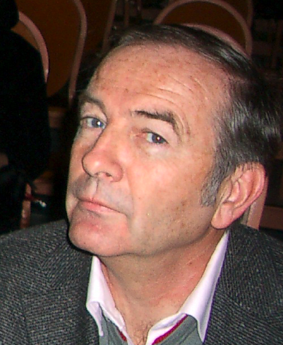 